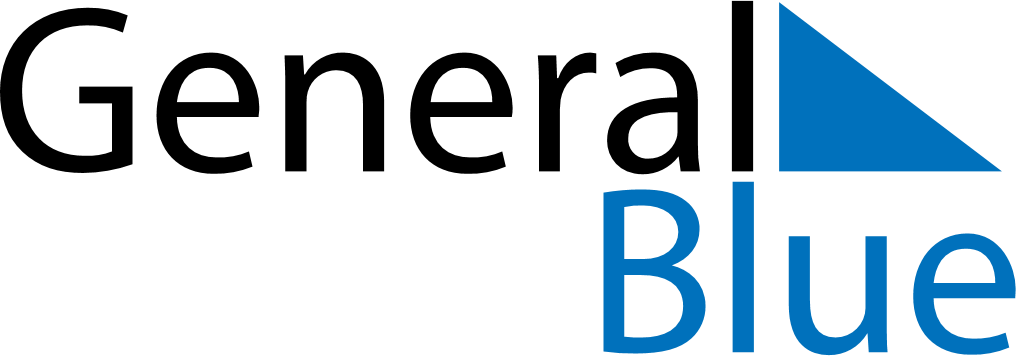 March 1858March 1858March 1858March 1858March 1858SundayMondayTuesdayWednesdayThursdayFridaySaturday12345678910111213141516171819202122232425262728293031